АДМИНИСТРАЦИЯ ГОРОДА ИШИМАПОСТАНОВЛЕНИЕ 14 мая 2018 г.                                                                                                  № 368В соответствии со статьей 18 Федерального закона от 24.07.2007 № 209-ФЗ «О развитии малого и среднего предпринимательства в Российской Федерации», решением Ишимской городской Думы от 28.06.2006 № 100 «Об утверждении Положения о порядке управления и распоряжения имуществом, находящимся в собственности муниципального образования городской округ город Ишим», решением Ишимской городской Думы от 29.06. 2017 № 134 «Об утверждении Положения о порядке формирования, ведения и обязательного опубликования перечня муниципального имущества города Ишима, предоставляемого субъектам малого и среднего предпринимательства, порядке и условиях предоставления в аренду муниципального имущества»:1.     В постановление администрации города Ишима от 03.07.2017 № 643 «Об утверждении Перечня муниципального имущества города Ишима, предоставляемого субъектам малого и среднего предпринимательства» (в редакции постановлений администрации города Ишима от 23.10.2017 №1005, от 06.02.2018 № 62)  внести следующие изменения:1.1. приложение к постановлению дополнить пунктами 17-18 согласно,             приложению к настоящему постановлению.Опубликовать настоящее постановление в сетевом издании «Официальные документы города Ишима» (www.ishimdoc.ru) и разместить на официальном сайте муниципального образования.3.  Контроль за исполнением настоящего постановления возложить на                   заместителя Главы города по имуществу.                                                                                                                                                     Приложение                                                                                                                                                к постановлениюадминистрации города Ишима                                                                                                                                                  от 14 мая  2018 года № 368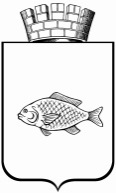 О внесении изменений в постановление администрации города Ишима от 03.07.2017 № 643 «Об утверждении Перечня муниципального имущества города Ишима, предоставляемого субъектам малого и среднего  предпринимательства» (в редакции постановлений администрации города Ишима от 23.10.2017 № 1005,                    от 06.02.2018 № 62) Глава города                                         Ф.Б. Шишкин17И7200012ДТюменская область, г. Ишим, ул. Путиловская, 4/3помещение72:25:0105009:53224,6парикмахерская-----ИП Дмитриева Наталья Валентиновна304720506900074720500422122413.03.201713.03.202218И7204647ДТюменская область, г. Ишим, ул. Путиловская, 4/4помещение72:25:0105009:53368,5помещение-----------